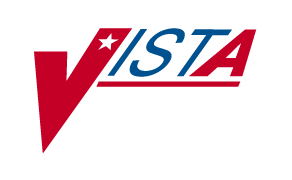 Integrated Funds Distribution,Control Point Activity, Accountingand Procurement(IFCAP)VOUCHER AUDIT CLERKUSER'S GUIDEVersion 5.1October 2000Revised October 2011 Department of Veterans AffairsOffice of Information and Technology (OI&T)Management, Enrollment, and Financial Systems Revision HistoryInitiated on PREFACEThis manual explains how to use the options in the Payment/Invoice Tracking Menu of the Integrated Funds Distribution, Control Point Activity, Accounting and Procurement (IFCAP) System to build and maintain an invoice tracking system.Voucher Audit clerkTable of ContentsCHAPTER 1   INTRODUCTION	11.1 The Role of the Voucher Audit Clerk	11.2 How to Use This Manual	11.3 Reference Numbering System	11.4 Package Management, Legal Requirements and Security Measures	11.5 Package Operation	11.6. Improved Use of Available Cross-References	11.6.1 Introduction	11.6.2  Changes in Payment/Invoice Tracking File Design	21.6.3  FMS Document Creation	21.6.4  Sub-cost Center Change	21.6.5  Changes to Fields to Accommodate FMS.	31.6.6 Processing to Accommodate FMS	3CHAPTER 2  New Invoice	52.1  Introduction	52.2  Menu Path	52.3  Get Tracking Number	52.4  Select Order	52.5  Review Order Data	62.6  Confirm Order Selection	72.7  Enter Date	82.8  Enter Amount	8CHAPTER 3  Log-in Certified Invoices from Services	113.1  Introduction	113.2  Menu Path	113.3  Processing	113.4  Enter Amount	12CHAPTER 4  Approve Payment of Invoices Already Checked in	134.1  Introduction	134.2  Approve	134.3  Edit Data	134.4  View Order	144.5   Information Display	144.6  Confirm Order Selection	154.7  Enter Discount	15CHAPTER 5  View Certified Invoice	175.1  Menu Path	175.2  Select Invoice Tracking Number	175.3  Listing	17CHAPTER 6  Create/Reprint a Suspension Letter	196.1  Introduction	196.2  Menu Path	196.3  Enter Tracking ID	196.4  Suspension Letter	19CHAPTER 7  Delete Certified Invoice	217.1  Introduction	217.2  Menu Path	217.3  Select Invoice Number	217.4  Delete Invoice	21CHAPTER 8  Edit FMS Vendor Payment Information	238.1  Introduction	238.2  Menu Path	238.3  Select Vendor	238.4  Edit Information	248.5  Enter Vendor Type	24CHAPTER 9  Generate Overdue Invoice Bulletins	279.1  Introduction	279.2  Menu Path	279.3  Enter Date and Time	27CHAPTER 10  History - Code Sheet/Obligation (PAT) Number	2910.1  Introduction	2910.2  Menu Path	2910.3  Select Order Number	29CHAPTER 11  Incomplete Invoice Edit	3311.1  Introduction	3311.2  Menu Path	3311.3  Enter Tracking ID	3311.4  Display Data	3311.5  View Order	3411.6  Enter Discount	34CHAPTER 12  Print Certified Invoice Overdue Reports	3712.1  Introduction	3712.2  Menu Path	3712.3  Enter Printer Name	37CHAPTER 13  Recharge an Invoice	3913.1  Introduction	3913.2  Menu Path	3913.3  Enter Tracking ID	3913.4  Display Data	39CHAPTER 14  Send Certified Invoice Due Bulletin	4114.1  Introduction	4114.2  Menu Path	4114.3  Select Station Number	41GLOSSARY	42INDEX	53CHAPTER 1   INTRODUCTION1.1 The Role of the Voucher Audit ClerkThe Voucher Audit Clerk inspects invoices, maintains invoice records, and records and edits payment information.  This role is essential in IFCAP, because Voucher Audit Clerks ensure that vendors are paid promptly and correctly.1.2 How to Use This ManualThis manual explains how to perform the role of the Voucher Audit Clerk by dividing that role into small, manageable tasks.  The authors of this manual have listed these tasks in successive order so that each instruction builds on the functionality and information from the previous instructions.  This will allow new Voucher Audit Clerks to use this manual as a tutorial by following the instructions from beginning to end.  Experienced Voucher Audit Clerks can use this manual as a reference tool by using the index and table of contents.1.3 Reference Numbering SystemThis manual uses a special paragraph numbering system to allow users to understand how the sections of the manual relate to each other.  For example, this paragraph is section 1.3.  This means that this paragraph is the main paragraph for the third section of Chapter 1.  If there were two subsections to this section, they would be numbered sections 1.3.1 and 1.3.2.  A paragraph numbered 1.3.5.4.7 would be the seventh subsection of the fourth subsection of the fifth subsection of the third subsection of Chapter 1.  All clear?  Actually, all this means is that users that want to divide their reading into manageable lessons can concentrate on one section and all of its subsections, e.g., section 1.3.5.4 and all of its subsections would make a coherent lesson.1.4 Package Management, Legal Requirements and Security MeasuresIn order to use IFCAP to audit vouchers, Voucher Audit Clerks are given access to a set of IFCAP menu options designed for their use.  Additional menu options are controlled by the use of access “keys”.  The Information Resources Management Service at their facility administers these access keys to individual Voucher Audit Clerks.  Also, each Voucher Audit Clerk is assigned a “signature code” that functions legally as their signature.  Voucher Audit Clerks must enter this signature to create any form in IFCAP that would require an authorizing signature if they created the form manually.1.5 Package OperationThis document explains how to use the Payment/Invoice Tracking Menu in IFCAP.  Novice Voucher Audit Clerks will be unfamiliar with the information that some of the IFCAP prompts require.  IFCAP provides three levels of explanations for the prompts.  Enter a question mark at the prompt to read a description of the prompt, two question marks to read a more complex explanation of the prompt, and three question marks to read a complete description of the prompt and read a list of acceptable responses to the prompt.1.6. Improved Use of Available Cross-References1.6.1 IntroductionThe cross-references between Invoices, Purchase orders, Vendors, and Fund Control Points are part of the IFCAP database and are used as reference information by IFCAP to provide information in new ways.  IFCAP performs the new cross-references listed below.1.6.1.1  Invoices by Expanded Purchase Order NumberThere is a “D” cross-reference in the Invoice Tracking File (#421.5).  This cross reference allows the user, while entering a new invoice, to view any other invoices that have already been entered for the purchase order.  The system asks if the user would like to view other invoices for the Purchase order.  If the user enters “Y(yes)”, the system displays a list of invoices to choose from.  The invoice display will be in the standard “captioned” output, similar to what appears when performing a VA File Man file inquiry.1.6.1.2  Purchase Orders by VendorThere is a “C” cross-reference in the Invoice Tracking File (#421.5).  This cross-reference allows the user to view any other invoices that have already been entered for the same vendor.  The system asks if the user would like to view other invoices for the vendor.  If the user enters “Y(yes)”, the system displays a list of invoices to choose from.  The invoice display will be in the standard “captioned” output, similar to what appears when performing a VA File Man file inquiry.1.6.1.4  Purchase Orders by Fund Control Point There is an “E” cross-reference in the Procurement & Accounting Transactions File (#442).  This cross-reference allows users, when entering a new invoice or selecting an existing one, to pull up a list of PAT Numbers for a given FCP upon entering the FCP number at the “PAT Number:” prompt. 1.6.1.5  Invoices by FMS Payment Voucher (PV) Document NumberThere is an “F” cross-reference in the Invoice Tracking File (#421.5).  This cross-reference allows users, when selecting an invoice, to enter an FMS Payment Voucher (PV) document number.  The system will display the invoice corresponding (by way of this cross-reference) to the PV document.1.6.2  Changes in Payment/Invoice Tracking File DesignIn addition to the data fields already mentioned, the Payment/Invoice Tracking File design includes two multiple fields required to maintain compatibility with FMS.  The software will support up to 999-budget object code (BOC) accounting line items per invoice.  The BOC and line amount fields have been relocated into an Accounting Line multiple field with a maximum of 999 allowable occurrences.  The fields related to payment terms are located in a Prompt Payment Terms multiple field with a maximum of three allowable occurrences.1.6.3  FMS Document CreationIFCAP will create and transmit FMS Payment Voucher (PV) documents to FMS.  This type of document notifies FMS of certified invoices processed in IFCAP.  The PV document is initiated upon processing of the invoice for payment in Accounting. 1.6.4   ChangeIFCAP uses the last two digits of the cost center as the sub-cost center.  Most cost centers currently end in “00”, but if they end in some other numerical combination, the value of the last two digits will be the sub-cost center sent to FMS.  IFCAP will continue to have only one field, cost center, but will send FMS two values.  For example, if the cost center in IFCAP were 870011, IFCAP would send FMS the value of 870000 as the cost center, and 11 as the sub-cost center.  VACO will define and provide any sub-cost centers to IFCAP stations. 1.6.5  Changes to Fields to Accommodate FMS.To allow IFCAP to prepare the PV document, the input templates use the following fields.Prompt Pay Type Partial/Final (P/F) Indicator Date Stamp The following fields are stored in the Invoice Tracking file ( #421.5), but the user will never see them unless they review the actual FMS document (either by going directly into FMS to view it, or by reviewing a rejected PV document).  These fields are required on the PV document, but IFCAP will not prompt the user for them; it will derive them from information it stores elsewhere.Reference Document Trans Number.  This is the FMS transaction number of the “reference” FMS obligation document.  In the case of a PV document, there is a corresponding SO document.  The SO document notified FMS of an obligation, and the PV notifies FMS of a certified invoice approved for payment.  The SO is the PV’s “reference” document.  The user does not need to enter many of the FMS PV required fields because IFCAP can derive them from the “reference” SO document.Reference Document Trans Code.  This is the transaction code (a two letter code in FMS that specifies the type of an FMS document) of the reference obligation document.  In the case of PV documents, the Reference Document Trans Code is “SO”, unless the obligation is a prior year obligation and is auto-accrued.  In that case, the code is "AR". 1.6.6 Processing to Accommodate FMSThere is an Edit FMS Vendor Payment Information option.  It is provided in Payment Invoice Tracking to allow the Voucher Audit Clerk to edit the name or payment information.  This option creates a VRQ (Vendor Request) transaction to FMS.  The VRQ sent to FMS will request that FMS either add the vendor to the FMS vendor file (if the vendor is not in the file), or update the information for the vendor in the vendor file (if the vendor is in the file).When the request reaches FMS, it is reviewed by the Austin Vendorizing Unit”.  This team investigates each request to determine whether the FMS vendor file should be changed based on the request.  If the team determines that the request is valid, FMS will return the values that IFCAP sent on a VUP (Vendor Update) transaction.  If the Austin Vendorizing Unit determines that the request is invalid, it will return corrected values for the fields that IFCAP sent it on the VRQ.  In either case, the field values on the VUP returned from FMS will be used to overwrite the same fields in the IFCAP vendor file to keep the IFCAP vendor file in sync with the FMS vendor file.During the entry of a new invoice or a change to an incomplete invoice, the Voucher Audit Clerk may add a vendor, if none was specified on the 1358.  CHAPTER 2  New Invoice2.1  IntroductionThe Invoice Tracking process starts with the invoice received at the station.  The invoice is then reviewed and logged into the IFCAP Payment/Invoice Tracking module where its movement thru the process is monitored.  Options listed below are used to process the Invoice and move it to the Accounting Technician. 2.2  Menu Path          New Invoice          Log-in Certified Invoices from Services          Approve Payment of Invoices Already Checked in          View Certified Invoice          Create/Reprint a Suspension Letter          Delete Certified Invoice          Edit FMS Vendor Payment Information          Generate Overdue Invoice Bulletins           History - Code Sheet/Obligation (PAT) Number          Incomplete Invoice Edit          Print Certified Invoice Overdue Reports          Recharge an Invoice          Send CI's Due BulletinSelect Payment/Invoice Tracking Menu Option: New Invoice2.3  Get Tracking NumberEnter the Station number.  At the Enter Invoice Tracking Number: prompt, enter N for new.  IFCAP will add a new number to the invoice-tracking file.  Record this number on the invoice.  This will be the invoice tracking ID number.Select STATION NUMBER ('^' TO EXIT): 999//       ANYTOWN, NVEnter Invoice Tracking Number: N  Are you adding '2' as a new INVOICE TRACKING (the 2ND)? No// Y  (Yes)                                            Adding 2 to Invoice Tracking File.2.4  Select Order Look at the purchase order to make sure that the purchase order is the correct purchase order for the invoice.  Enter the purchase order number from the invoice into IFCAP.  If you do not know the purchase order number, enter a question mark and IFCAP will list the available purchase order numbers.Select PAT Number: ?     Enter  number, Vendor, Fund Control Point, Method of Processing,     Inventory/Distribution Point or Requisition Number. ANSWER WITH PROCUREMENT & ACCOUNTING TRANSACTIONS     PURCHASE ORDER NUMBER, OR METHOD OF PROCESSING, OR FCP, OR VENDOR DO YOU WANT THE ENTIRE PROCUREMENT & ACCOUNTING TRANSACTIONS LIST? y  (YES)CHOOSE FROM:   999-C82121    ST   Pending Fiscal Action                   FCP: 101     $ 366.4   999-C90001    CI   Partial Order Received (Amended)        FCP: 101     $ 50   999-C90002    ST   Partial Received But Not Obligated      FCP: 101     $ 76.1   999-C90003    ST   Complete Order Received But Not       FCP: 101     $ 12.3   999-C90004    ST   Complete Order Received But Not       FCP: 101     $ 10   999-C90005    ST   Ordered and Obligated (Amended)         FCP: 101     $ 26.85   999-C90006    ST   Complete Order Received But Not       FCP: 101     $ 12.3   999-C90007    ST   Ordered and Obligated                   FCP: 101     $ 20   999-C90008    ST   Cancelled Order                         FCP: 101     $ 0   999-C90009    ST   Ordered and Obligated (Amended)         FCP: 101     $ 20   999-C90010    ST   Ordered and Obligated                   FCP: 101     $ 30           Select PAT Number: C82121  999-C82121      ST   Pending Fiscal Action FCP: 101     $ 366.42.5  Review Order DataYou may review an entire purchase order by answering YES to the prompt: Do you need to view the entire PO?.  You will see the vendor, the requestor, the total cost, and the description for each line item.Do you need to view the entire ? NO// y  (YES)HOOSE 1-5: 1  111-C90001    CI   Transaction Complete               FCP: 060     $ 145.00Purchase Order #: 111-C90001    Date: DEC 30,1998  FOB: DESTINATION        Method of Payment: CERTIFIED INVOICETerms: NET 30                  P/A: IFBUYER,ONE  FCP: 060 PSYCHIATRY          Vendor: SAM'S OPTICAL FMS Vendor Code:              Alternate Address Indicator: Ordering Address:              Payment Address:                 555 TOWN SQUAREANYTOWN,   99999             ANYTOWN,   99999Do you need to view the entire ? NO// Y  (YES)PURCHASE ORDER: 111-C90001           STATUS: Transaction CompleteM.O.P.: CERTIFIED INVOICE            LAST PARTIAL RECD.:                                      REQUESTING SERVICE: PSYCHIATRYVENDOR:  IFVENDOR,ONE                           SHIP TO: 394I STREET RD         ANYTOWN,   99999                              3240 GENESSE ST         555 163 0550                                    MYTOWN,   99999                                                         DELIVERY HOURS:_______________________________________________________________________________FOB POINT: DESTINATION       |PROPOSAL: N/A              |AUTHORITY: : 850400          |                           |  FAR 13TYPE: *DELIVERY & PURCHASE ORDER|                        |AGENT:DELIVER ON/BEFORE    |CONTRACT:                  |  IFBUYER,ONE IFBUYER,ON DISCOUNT TERM: NET30         |                           |DATE: APP: 3690160-060             |                           |ESTIMATED                             |                           |TOTAL:   145.00--------------------------------------------------------------------------------        ENTER '^' TO HALT:                                                        UNIT           TOTALITEM           DESCRIPTION                QTY UNIT     COST           COST--------------------------------------------------------------------------------    1  STUFF                                1  EA    145.00         145.00        Items per EA: 1        BOC: 2580     FMS LINE: 001        *** ESTIMATED PURCHASE ORDER ***   END OF DISPLAY--PRESS RETURN OR ENTER '^' TO HALT: Purchase Order #: 111-C90001    Date: DEC 30,1998  FOB: DESTINATION        Method of Payment: CERTIFIED INVOICETerms: NET 30                  P/A: IFBUYER,ONE  FCP: 060 PSYCHIATRY          Vendor: IFVENDOR,ONE FMS Vendor Code:              Alternate Address Indicator: Ordering Address:              Payment Address:                 555 TOWN SQUAREANYTOWN,   99999             ANYTOWN,   999992.6  Confirm Order SelectionIFCAP will ask you to verify that the purchase order matches the invoice.  You may also review other invoices for the Purchase Order.  Verify that the vendor is correct for the invoice.  You may edit the vendor information if it is incorrect or incomplete.  You may also review other invoices for the vendor.  At the Certification Required by non-Fiscal Service?: prompt, enter N if the service has already certified the invoice for payment and Y if the invoice will be sent to a Service for certification.   Enter the purchase order number, the PO Suffix and the invoice or bill number from the vendor’s invoice.  IFCAP will check to see if the invoice number is a duplicate. Is this the correct Purchase Order for this Invoice? YES// y  (YES)Do you want to review other Invoices for this Purchase Order? NO// N  (NO)Is this the correct Vendor for this Invoice? YES// Y  (YES)Do you want to edit this Vendor's information? NO// N  (NO)Do you want to review other Invoices for this VENDOR? NO// N  (NO)Certification Required by non-Fiscal Service?: YES // Y  YESPurchase Order Number => 999-C90001 SUFFIX: ??     This is the suffix number assigned by Fiscal for     tracking purposes.INVOICE/BILL NUMBER: 1  Checking for duplicate invoices . . .     1   8006  129     1023   Transaction Complete   999-C80009-1191     2   8006  170           999-C70037     3   8006  302        Incomplete   111-C90001     4   8006  303           111-C900012.7  Enter DateEnter the date on the invoice at the Date of Invoice: prompt.  Enter the date the invoice was received.  Enter the type of prompt invoice payment at the Prompt Pay Type: prompt.  Enter the percent discount for prompt payment at the Prompt Payment Terms #: prompt.  Enter the amount of days before the prompt payment deadline at the Discount Days: prompt.  IFCAP will add this number to today’s date and ask you to confirm the prompt payment deadline at the Discount Days: prompt. This filed contains the number of days during which the discount may be taken. Up to three sets of Prompt Payment Terms may be sent to FMS on the PV document.  Enter a 1, 2, or 3 to indicate which set of Terms you want to enter or edit.   DATE OF INVOICE: T  ()DATE INVOICE RECEIVED: TODAY//   ()PROMPT PAY TYPE: NORMAL//   NORMAL     Select PROMPT PAYMENT TERMS #: 1//   DISCOUNT PERCENT: NET//   DISCOUNT DAYS: 30// Select PROMPT PAYMENT TERMS #:2.8  Enter AmountEnter the total amount o f the Invoice at the Gross Amount of Invoice prompt.  Enter any applicable Shipping Charges at the Gross Shipping Charges prompt.   Enter the Certifying Official’s name for the Control Point at the Select Certifying Service: prompt.  If you wish to accept the invoice for further processing, enter Yes.  Entering N will assign the document a status of Incomplete and the user will have to edit the document and change the status to complete the process.  If the invoice has not yet been certified, enter N at the, Is this document ready to go to accounting?: prompt and send the invoice to the Certifying Official.  If the invoice has been certified, answer Y at the prompt.  Enter your electronic signature code.  Enter N at the Do You Wish to Enter Another Invoice?: prompt to return to the Payment/Invoice Tracking Menu.GROSS AMOUNT OF INVOICE: ??     Enter the Gross Amount of Invoice, INCLUDING the shipping charges.  The     decimal point must be used if cents are entered.  Type a Number between     .01 and 9999999.99, 2 Decimal DigitsGROSS AMOUNT OF INVOICE: 100  $ 100.00GROSS SHIPPING:   $ 0.00Accept invoice for further processing? YES//   (YES)Do you wish to forward this invoice for signature at this time? YES//   (YES)Select CERTIFYING SERVICE: 04  FISCAL        04DATE DUE IN FISCAL: T+7//   ()                       Please forward actual invoice to service for signature.  Status is set to 'Pending Service Certification'.Do you wish to enter another invoice? YES// n  (NO)          New Invoice          Log-in Certified Invoices from Services          Approve Payment of Invoices Already Checked in          View Certified Invoice          Create/Reprint a Suspension Letter          Delete Certified Invoice          Edit FMS Vendor Payment Information          Generate Overdue Invoice Bulletins           History - Code Sheet/Obligation (PAT) Number          Incomplete Invoice Edit          Print Certified Invoice Overdue Reports          Recharge an Invoice          Send CI's Due BulletinSelect Payment/Invoice Tracking Menu Option CHAPTER 3  Log-in Certified Invoices from Services3.1  IntroductionThis chapter explains how to record the return of certified invoices from the services.  This option changes the status of the invoice to "Awaiting Voucher Audit Review".3.2  Menu Path          New Invoice          Log-in Certified Invoices from Services          Approve Payment of Invoices Already Checked in          View Certified Invoice          Create/Reprint a Suspension Letter          Delete Certified Invoice          Edit FMS Vendor Payment Information          Generate Overdue Invoice Bulletins           History - Code Sheet/Obligation (PAT) Number          Incomplete Invoice Edit          Print Certified Invoice Overdue Reports          Recharge an Invoice          Review VENDOR REQUEST (this option will appear if Fiscal reviews  Vendor requests)          Send CI's Due BulletinSelect Payment/Invoice Tracking Menu Option: Log-in Certified Invoices from ServicesThis option allows you to check in documents from the services.It sets the current location as Fiscal and shows the status as'Awaiting Voucher Audit Review'.3.3  Processing You can choose to process each invoice for payment as you check them in from the requesting service, or just record the return of the invoice to Fiscal.  If you answer 'YES', you will be prompted for the items necessary to complete the Voucher Audit information.  If you answer N at the Do You Wish To Process Each Document As It Is Checked In?: prompt, you will have to process each document by using the Approve Payment of Invoices Already Checked In option under the Payment /Invoice Tracking Menu. If the Invoice was not approved, use the option to record the return of the Invoice to FISCAL and enter the Approved amount of zero.   Logging the Invoice in through this option will halt the generation of overdue bulletins for this Invoice.   Enter a station number.  Enter the Section or Service accepting receipt of the document.  Enter the invoice tracking number.  If you do not know the invoice tracking number, enter three question marks at the prompt and IFCAP will list the available invoices. Chapter 4 in this manual discusses approving payment of invoices already checked in.  Do you wish to process each document as it is checked in? YES//   (YES)Select STATION NUMBER ('^' TO EXIT): 999//       ANYTOWN, NVSelect Fiscal Section Accepting Receipt of Document: ???Choose from:   6            FISCAL     04     Select Fiscal Section Accepting Receipt of Document: 6  FISCAL     04              ...OK? Yes//   (Yes)Select/Barcode INVOICE TRACKING NUMBER: ???Choose from:   1            1     C00002   Pending Service Certification   999-C00002   3            3     1   Pending Service Certification   999-C00002   4            4     1   Pending Service Certification   999-C90002Select/Barcode INVOICE TRACKING NUMBER: 1      C00002   Pending Service Certification 999-A000023.4  Enter AmountEnter the amount of the invoice that is certified for payment.  Enter the amount approved to pay for shipping costs for the invoice.  Enter the date that the goods were received.  If the amount certified is less than the amount of the invoice, IFCAP will display the prompt 'Suspension Letter Required?:'  Enter Y is you want to send a suspension letter to the vendor explaining why you are not paying the entire invoice balance/  Enter Y at the Is This Document Ready To Go To Accounting? prompt.  Enter your electronic signature code.  Press the Enter key at the Select/Barcode Next Invoice Tracking Number: prompt to return to the Payment/Invoice Tracking Menu.Amount of Invoice => $ 6910.00AMOUNT CERTIFIED FOR PAYMENT: 6,910.00//    $ 6910.00Shipping on Invoice => $ 1.00APPROVED SHIPPING AMOUNT: 1.00//   $ 1.00DATE GOODS/SERVICE RECEIVED: T  (JUL 29, 1994)  Data appears OK for payment.Is this document ready to go to accounting? YES//   (YES)Enter ELECTRONIC SIGNATURE CODE:                    Thank you.                  Status has been changed from 'Awaiting Voucher Audit Review'                            to 'In Accounting'.Select/Barcode Next INVOICE TRACKING NUMBER:           New Invoice          Log-in Certified Invoices from Services          Approve Payment of Invoices Already Checked in          View Certified Invoice          Create/Reprint a Suspension Letter          Delete Certified Invoice          Edit FMS Vendor Payment Information          Generate Overdue Invoice Bulletins           History - Code Sheet/Obligation (PAT) Number          Incomplete Invoice Edit          Print Certified Invoice Overdue Reports          Recharge an Invoice          Send CI's Due BulletinSelect Payment/Invoice Tracking Menu Option: CHAPTER 4  Approve Payment of Invoices Already Checked in4.1  IntroductionWhen you approve payment of invoices already checked in, IFCAP sends the invoice to the Accounting Technician who processes it and  transmits a PV document to the Austin Finance Center (AFC).  The AFC generates the actual payment to the vendor.  It is important to approve payment of invoices in a timely fashion.  Delinquent payments disqualify Control Points from receiving prompt payment discounts.  If an invoice was not approved for payment at the time is was logged into the Payment/Invoice Tracking system,  you can use the Approve Payment of Invoices Already Checked In option to process the Invoice and pass it to the Accounting Technician for payment processing.   4.2  Approve Enter the Station number and select an Invoice to process.  Enter the tracking number of the Invoice you wish to process.  Select OPTION NAME: APPROVE PAYMENT OF INVOICES   PRCFD APPROVE PAYMENT     Approve Payment of Invoices Already Checked inApprove Payment of Invoices Already Checked inSelect STATION NUMBER ('^' TO EXIT): 999//       ANYTOWN, NVSelect/Barcode INVOICE TRACKING NUMBER: ??21           21     MI0002    Awaiting Voucher Audit Review   999-C7000730           30     ERC0001   Awaiting Voucher Audit Review   999-C70009 4.3  Edit DataThe user will be given the opportunity to edit the basic invoice information if needed.   The purchase order may be displayed.  Select Payment/Invoice Tracking Menu Option: APProve Payment of Invoices Already Checked inSelect STATION NUMBER ('^' TO EXIT): 999//       ANYTOWN, NVSelect/Barcode INVOICE TRACKING NUMBER: 307       AMS1234   Awaiting Voucher Audit Review   999-C00001-0033Do you wish to edit any of the basic invoice information? NO// Y  (YES)Select PAT Number: 999-C00001// Purchase Order #: 999-C00001    Date:   FOB: DESTINATION        Method of Payment: CERTIFIED INVOICETerms: NET 30                  P/A: IFBUYER,TWO  FCP: 060 Fiscal Service          Vendor: SAMPLCO INTERNATIONAL FMS Vendor Code: 930867113    Alternate Address Indicator: 05Ordering Address:              Payment Address: 100 BOULEVARD                  DEPT LA 21061SUITE 110                      2222 WEST STREETROOM 10, POD 12                , CA  91185ANYTOWN,   11111            Do you need to view the entire ? NO// Y  (YES)4.4  View OrderThe user may view the purchase order.PURCHASE ORDER: 999-C00001           STATUS: Pending Fiscal ActionM.O.P.: CERTIFIED INVOICE            LAST PARTIAL RECD.:                                      REQUESTING SERVICE: FISCALVENDOR:  IFVENDOR,TWO                           SHIP TO: ANYTOWN VAMC         1000 ALLIES                                               SUITE 110                                       50 TOWNSHIP Street, NW         ROOM 10, POD 1                                  ANYTOWN, NV  99999         ANYTOWN,   11111         555-333-8888         FMS Vendor Code: 93086711305___________________________________________________________________________FOB POINT: DESTINATION       |PROPOSAL: N/A              |AUTHORITY: : 842000          |                           |  FAR 13TYPE: DELIVERY ORDER         |                           |AGENT:DELIVER ON/BEFORE  |CONTRACT:                  |  IFBUYER,TWODISCOUNT TERM: NET30         |           V999-E540206    |DATE: APP: 3600160-060             |                           |ESTIMATED                             |                           |TOTAL:   200.00--------------------------------------------------------------------------        ENTER '^' TO HALT:                                                        UNIT           TOTALITEM           DESCRIPTION                QTY UNIT     COST           COST-----------------------------------------------------------------------------    1  Service on copier                    4  HR     50.00         200.00        BOC: 2580     FMS LINE: 001     CONTRACT: V999-E540206        *** ESTIMATED PURCHASE ORDER ***   END OF DISPLAY--PRESS RETURN OR ENTER '^' TO HALT:4.5   Information DisplayIFCAP will list the purchase order number, whether the vendor has included shipping charges on the invoice (FOB: Destination) or if shipping costs are due upon delivery (FOB: Origin).  IFCAP will also list the terms of payment, the purchasing agent who created the purchase order, and the Fund Control Point for the purchase order.  IFCAP will also list the vendor, the ordering address and the payment address.Purchase Order #: 999-C00001    Date:   FOB: DESTINATION        Method of Payment: CERTIFIED INVOICETerms: NET 30                  P/A: IFBUYER,TWO  FCP: 060 Fiscal Service          Vendor: SAMPLCO INTERNATIONAL FMS Vendor Code: 930867113    Alternate Address Indicator: 05Ordering Address:              Payment Address: 1000 ALLIES                    DEPT LA 21061                      2222 WEST STREETROOM 10, POD 1                 , CA  91185ANYTOWN,   111114.6  Confirm Order SelectionIFCAP will ask you to confirm that the purchase order is the correct purchase order for the invoice.  You may review other invoices for the purchase order, or review other invoices for the vendor.  Enter Y at the Is Certification Required? prompt if the requesting service has to certify payment before the invoice is paid.  If so, enter whether the service has certified the invoice.  Enter the purchase order suffix, if there is one.  The purchase order suffix is a number that Fiscal Service assigns to the purchase order for tracking purposes.  At the Invoice/Bill Number: prompt, enter the vendor's invoice number or bill number.  IFCAP will check for duplicate invoices.  If IFCAP finds a duplicate invoice, you will receive a message stating that the invoice was a duplicate.  Enter the date the vendor assigned to the invoice, the date that the VA received the invoice, and the invoice type.  Enter the terms of prompt payment established with the vendor.  Is this the correct Purchase Order for this Invoice? YES//   (YES)Do you want to review other Invoices for this Purchase Order? NO//   (NO)Is this the correct Vendor for this Invoice? YES//   (YES)Do you want to edit this Vendor's information? NO//   (NO)Do you want to review other Invoices for this VENDOR? NO//   (NO)Certification Required by non-Fiscal Service?: YES         // N  NOPurchase Order Number => 999-C00001 SUFFIX: 0033// INVOICE/BILL NUMBER: AMS1234//   Checking for duplicate invoices . . .  none found.DATE OF INVOICE: // DATE INVOICE RECEIVED: // 4.7  Enter DiscountEnter the discount percent for prompt payment, and the amount of days from the date on the invoice before the prompt payment term expires. A maximum of three Prompt Payment Terms may be entered for a single Invoice.  Enter the gross invoice amount and gross shipping charges.Note:	IFCAP asks for the gross amount, because the prompt payment discount has yet to be determined, and the amount certified might be less than the amount on the invoice.IFCAP will ask you to confirm the invoice amount and shipping charges.  Enter the date that the goods or services were received.  Forward the invoice record to accounting.  Enter your electronic signature code.  Press the Enter key at the Select/Barcode Next Invoice Tracking Number: prompt to return to the Payment/Invoice Tracking Menu.PROMPT PAY TYPE: NORMAL//      NormalSelect PROMPT PAYMENT TERMS #: 1//   PROMPT PAYMENT TERMS #: 1//   DISCOUNT PERCENT: NET//   DISCOUNT DAYS: 30// Select PROMPT PAYMENT TERMS #: GROSS AMOUNT OF INVOICE: 195.00//   $ 195.00GROSS SHIPPING: 5.00//   $ 5.00Accept invoice for further processing? YES//   (YES)Amount of Invoice => $ 195.00AMOUNT CERTIFIED FOR PAYMENT: 195//    $ 195.00Shipping on Invoice => $ 5.00APPROVED SHIPPING AMOUNT: 5//   $ 5.00DATE GOODS/SERVICE RECEIVED: 052500  ()                                                  Data appears OK for payment.Is this document ready to go to accounting? YES//   (YES)Enter ELECTRONIC SIGNATURE CODE:                      Thank you.                  Status has been changed from 'Awaiting Voucher Audit Review'                            to 'In Accounting'CHAPTER 5  View Certified Invoice5.1  Menu Path          New Invoice          Log-in Certified Invoices from Services          Approve Payment of Invoices Already Checked in          View Certified Invoice          Create/Reprint a Suspension Letter          Delete Certified Invoice          Edit FMS Vendor Payment Information          Generate Overdue Invoice Bulletins           History - Code Sheet/Obligation (PAT) Number          Incomplete Invoice Edit          Print Certified Invoice Overdue Reports          Recharge an Invoice          Send CI's Due BulletinSelect Payment/Invoice Tracking Menu Option: View Certified Invoice5.2  Select Invoice Tracking NumberEnter a station number.  Enter an invoice tracking ID number.  If you do not know the invoice ID number, enter three question marks at the prompt and IFCAP will list the available invoices.Select STATION NUMBER ('^' TO EXIT): 999//          ANYTOWN,NVSelect INVOICE TRACKING ID NUMBER: ???CHOOSE FROM:   8               8       1   In Accounting   999-6969   9               9       123   In Accounting   999-C40208   10              10      343434   Transaction Complete   999-C40209   11              11      THX-1138   In Accounting   999-C12121   12              12      3   Awaiting Voucher Audit Review   999-C40412   13              13      1   In Accounting   999-C40407Select INVOICE TRACKING ID NUMBER: 10          343434   Transaction Complete   999-C402095.3  ListingIFCAP will display the "Invoice Tracking List," comprehensive information about the invoice, the purchase order, the terms of payment, and the status of the purchase order.  It also displays certification data about the invoice for payment and the Service for which the purchase order was created.  Enter a caret (^) at the Select Station Number: prompt to return to the Payment/Invoice Tracking Menu.INVOICE TRACKING LIST                                PAGE 1--------------------------------------------------------------------------------ID NUMBER: 10                           DOCUMENT LOCATOR NUMBER: 03247999002  INVOICE/BILL NUMBER: 343434           DATE OF INVOICE:   DATE INVOICE RECEIVED:   PROMPT PAY TYPE: MONEY MANAGEMENT EXEMPT - NORMAL  PURCHASE ORDER POINTER: 999-A40209    VENDOR: IFVENDOR,THREE  DISCOUNT DAYS: 0                      DISCOUNT TERMS: STANDARD  AMOUNT CERTIFIED FOR PAYMENT: $60.00  LIQUIDATION CODE: COMPLETE  LIQUIDATION AMOUNT 1: $6,000.00  DATE GOODS/SERVICE RECEIVED:   PAYMENT TO BE SENT TO: : FMS          CERTIFICATION REQUIRED?: YES                                        STATION NUMBER: 999  PURCHASE ORDER NUMBER: 999-C40209     GROSS AMOUNT OF INVOICE: $60.00  NET DAYS: 30                          STATUS: Transaction Complete  EXPANDED  NUMBER: 999-C40209        CURRENT INVOICE LOCATION: FISCAL  D/T CHARGED TO CURRENT LOC: FEB  1, 1994@11:07  NET PAYMENT DATE:         DATE RETURNED TO FISCAL:   CERTIFIED FOR PAYMENT BY: IFBUYER,THREE  CERTIFIED BY VALIDATION CODE: /ES/ IFBUYER,THREE  CHARGED TO CURRENT LOCATION BY: IFBUYER,THREE  CERTIFIED BY VALIDATION VER: 1        CERTIFIED BY ESIG CODE: 7793  CERTIFIED BY SIG DATE/TIME: FEB  1, 1994@11:08:02CERTIFYING SERVICE: FISCAL  DATE/TIME CHARGED OUT: FEB  1, 1994@11:06  CHARGED BY: IFBUYER,THREECERTIFYING SERVICE: FISCAL  DATE/TIME CHARGED OUT: FEB  1, 1994@11:07  CHARGED BY: IFBUYER,THREECHAPTER 6  Create/Reprint a Suspension Letter6.1  IntroductionIFCAP users may create a suspension letter whenever the payment to the vendor is less than the amount requested on the Invoice.  Suspension letters explain to the vendor why the invoice is not being paid in full and list the amount you are deducting from the invoice payment.6.2  Menu Path          New Invoice          Log-in Certified Invoices from Services          Approve Payment of Invoices Already Checked in          View Certified Invoice          Create/Reprint a Suspension Letter          Delete Certified Invoice          Edit FMS Vendor Payment Information          Generate Overdue Invoice Bulletins           History - Code Sheet/Obligation (PAT) Number          Incomplete Invoice Edit          Print Certified Invoice Overdue Reports          Recharge an Invoice          Send CI's Due BulletinSelect Payment/Invoice Tracking Menu Option: 6.3  Enter Tracking IDEnter an invoice tracking ID number.  If you do not know the invoice ID number, enter three question marks at the prompt and IFCAP will list the available invoice numbers.  Enter Y at the Suspension Letter Required?: prompt to create a suspension of payment letter.  Enter or edit the reason for the suspension.  Print the letter.  Select an output device.Select INVOICE TRACKING ID NUMBER: ??DEVICE:   295          295     1   Transaction Complete   999-C95017-1   296          296     2   Transaction Complete   999-C95017-1   297          297     3   Transaction Complete   999-C95017-1   298          298     4   In Accounting   999-C95017-1   299          299     991234   In Accounting   999-C95017-1   304          304     898778   Pending Service Certification   111-C90001   305          305     12345   Incomplete   999-C90008   306          306     y8987   In Accounting   999-C00014Select INVOICE TRACKING ID NUMBER: 306       y8987   In Accounting   999-C00014SUSPENSION LETTER REQUIRED?: YES// REASON FOR SUSPENSION:  1>Repairs not completed.  Waiting for a part.  Repairman is to return  2>when part is delivered.   3>Labor charges were $650.00.  Part could not be installed - not correct   4>part.  EDIT Option: Are you ready to print the letter? YES//   (YES)6.4  Suspension LetterIFCAP will create a suspension of payment letter, listing the vendor address, the vendor contact, and the deduction.  You may use this letter to inform the vendor of the deduction.  Press the Enter key at the Select Invoice Tracking ID Number: prompt to return to the Payment/Invoice Tracking Menu.          IFVENDOR,FOUR          2 North Plaza          TOWNSHIP,            Your recent claim voucher - Invoice Number y8987 - has been         approved, and a check will be forwarded promptly.           As explained below it was necessary to make a deduction from         the amount claimed.  If a credit memo is issued to clear         your accounting records of this overcharge, DO NOT send us a         copy.           Should you submit a reclaim voucher, please return this         letter with it and also enclose a supporting statement or         additional evidence substantiating your claim.            ____________________________________________________________          Amount Claimed:   | Amount Deducted:     | Amount Approved:                            |                      |              $750.00       |     $100.00          |     $650.00           ____________________________________________________________         Repairs not completed.  Waiting for a part.  Repairman is to         return when part is delivered. Labor charges were $650.00.          Part could not be installed - not correct part.            Sincerely,          Fiscal (04)          ANYTOWN,             FiscalSelect INVOICE TRACKING ID NUMBER:           New Invoice          Log-in Certified Invoices from Services          Approve Payment of Invoices Already Checked in          View Certified Invoice          Create/Reprint a Suspension Letter          Delete Certified Invoice          Edit FMS Vendor Payment Information          Generate Overdue Invoice Bulletins           History - Code Sheet/Obligation (PAT) Number          Incomplete Invoice Edit          Print Certified Invoice Overdue Reports          Recharge an Invoice          Send CI's Due BulletinSelect Payment/Invoice Tracking Menu Option: CHAPTER 7  Delete Certified Invoice7.1  IntroductionUse this option to delete incomplete certified invoices.  IFCAP will only allow you to delete certified invoices with a status of Incomplete.7.2  Menu Path          New Invoice          Log-in Certified Invoices from Services          Approve Payment of Invoices Already Checked in          View Certified Invoice          Create/Reprint a Suspension Letter          Delete Certified Invoice          Edit FMS Vendor Payment Information          Generate Overdue Invoice Bulletins           History - Code Sheet/Obligation (PAT) Number          Incomplete Invoice Edit          Print Certified Invoice Overdue Reports          Recharge an Invoice          Send CI's Due BulletinSelect Payment/Invoice Tracking Menu Option:  Delete Certified Invoice7.3  Select Invoice NumberEnter a station number.  Enter a certified invoice number.  If you do not know the invoice number, enter three question marks and IFCAP will list the available invoice numbers.Select STATION NUMBER ('^' TO EXIT): 999//          ANYTOWN,NVSelect CERTIFIED INVOICE: ???CHOOSE FROM:   5               5       5   Incomplete   999-C40007   30              30      1   Incomplete   999-C40301    32              32          Incomplete   999-C40301Select CERTIFIED INVOICE: 32             Incomplete   999-C403017.4  Delete InvoiceIFCAP will ask you to confirm that you want to delete the invoice, and return to the Payment/Invoice Tracking Menu.Are you SURE you want to delete this record? NO// Y  (YES)                                              Certified Invoice Record DeletedSelect Payment/Invoice Tracking Menu Option: CHAPTER 8  Edit FMS Vendor Payment Information8.1  IntroductionUsers have to edit FMS vendor payment information to ensure that payments go to the correct vendor and address.  When you send vendor information to FMS, FMS sends a Vendor Update (VUP) to IFCAP, ensuring that the IFCAP vendor file corresponds to the FMS vendor table.  Vendors that your facility uses more than once have to be established in the  database.  This policy expedites payment, because many VA offices use the same vendors.  The  also generates the tax forms for established vendors.8.2  Menu Path          New Invoice          Log-in Certified Invoices from Services          Approve Payment of Invoices Already Checked in          View Certified Invoice          Create/Reprint a Suspension Letter          Delete Certified Invoice          Edit FMS Vendor Payment Information          Generate Overdue Invoice Bulletins           History - Code Sheet/Obligation (PAT) Number          Incomplete Invoice Edit          Print Certified Invoice Overdue Reports          Recharge an Invoice          Send CI's Due BulletinSelect Payment/Invoice Tracking Menu Option: Edit FMS Vendor Payment Information8.3  Select Vendor Enter a station number.  Enter a vendor name.  You can enter a new vendor if you like.  IFCAP will list the current FMS vendor information on the vendor, and ask you to confirm that you want to edit the information.Edit FMS Vendor Payment InformationSelect VENDOR NAME: IFVENDOR,FIVE  IFVENDOR,FIVE  PH:555 288-1999 NO: 40386PAY ADD:477 MYTOWN                           FMS: IFVENDOR,FIVE        MYTOWN, CA 11111                     CODE:T05257589    FAX:         ...OK? Yes//   (Yes)Review current payment information on this Vendor? YES//  Edit FMS Vendor Payment InformationPayment Information  Vendor Name: IFVENDOR,FIVEVendor Number: 40386           Non-Recurring/Recurring: RECURRING             FMS Vendor Code: 405257588     Alternate Address Indicator:      Address: 477 MYTOWN              MYTOWN,   11111Edit the payment information on Vendor record? YES//8.4  Edit InformationYou can enter or edit the vendor name, the tax or Social Security number, the payment contact person, the phone number to contact for payment information, and the payment address.  Enter Y at the 1099 Vendor Indicator: prompt if a 1099 form is completed for the vendor.  A 1099 form is an IRS form for reporting self-employed income.Edit FMS Vendor Payment InformationNAME: IFVENDOR,FIVE  Replace TAX ID/SSN: 000057555SSN/TAX ID INDICATOR: TFMS VENDOR CODE: 000057555// ALT-ADDR-IND: PAYMENT CONTACT PERSON: IFVENDOR,SIXPAYMENT PHONE NO.: 555-876-0000ORDERING ADDRESS:                   MYTOWN,  11111PAYMENT ADDRESS1: 477 MYTOWN// PAYMENT ADDRESS2:  : MYTOWN//  : // PAYMENT ZIP CODE: 11111// 1099 VENDOR INDICATOR: NO// 8.5  Enter Vendor TypeEnter a vendor type.  If you do not know the appropriate vendor type for the vendor, enter three question marks and IFCAP will list the available vendor types.  Enter a Dun & Bradstreet number for the vendor if one is available. After the edit of the information is done, IFCAP will determine if a VRQ needs to be sent to the Austin Vendorizing unit.  Press the Enter key at the Select Vendor Name: prompt to return to the Payment/Invoice Tracking Menu.VENDOR TYPE: COMMERCIAL// ???Choose from:        A        AGENT CASHIER       C        COMMERCIAL       E        EMPLOYEE       F        FEDERAL GOVERNMENT       G        GSA       I        INDIVIDUALS-OTHER       O        OTHER COUNTRIES       R        COMMERCIAL-RECURRING PMTS       U        UTILITY COMPANIES       V        VETERANS       K        CANTEENVENDOR TYPE: COMMERCIAL// DUN & BRADSTREET #: The system determined that no VRQ needed or could be created.Select VENDOR NAME:           New Invoice          Log-in Certified Invoices from Services          Approve Payment of Invoices Already Checked in          View Certified Invoice          Create/Reprint a Suspension Letter          Delete Certified Invoice          Edit FMS Vendor Payment Information          Generate Overdue Invoice Bulletins           History - Code Sheet/Obligation (PAT) Number          Incomplete Invoice Edit          Print Certified Invoice Overdue Reports          Recharge an Invoice          Send CI's Due BulletinSelect Payment/Invoice Tracking Menu Option:CHAPTER 9  Generate Overdue Invoice Bulletins 9.1  IntroductionOverdue invoice bulletins remind the service to review and certify the invoice and return it to Fiscal so the vendor can be paid.  The Generate Overdue Invoice Bulletins option allows the Voucher Auditor to manually generate electronic messages to the Control Point Clerks and Officials notifying them of overdue invoices.  This option may be scheduled to run automatically each day.  Contact your ADPAC or IRM staff if you wish to have the option set up as a Tasked job. 9.2  Menu Path          New Invoice          Log-in Certified Invoices from Services          Approve Payment of Invoices Already Checked in          View Certified Invoice          Create/Reprint a Suspension Letter          Delete Certified Invoice          Edit FMS Vendor Payment Information          Generate Overdue Invoice Bulletins           History - Code Sheet/Obligation (PAT) Number          Incomplete Invoice Edit          Print Certified Invoice Overdue Reports          Recharge an Invoice          Send CI's Due BulletinSelect Payment/Invoice Tracking Menu Option: Generate Overdue Invoice Bulletins 9.3  Enter Date and TimeIFCAP will describe the option you selected, and ask you to confirm the option.  Enter a station number.  Enter the date and the time that you would like IFCAP to send the bulletins.  IFCAP will send overdue invoice bulletins to the services in the form of MailMan messages.  IFCAP will return to the Payment/Invoice Tracking Menu.Select Payment/Invoice Tracking Menu Option: Generate Overdue Invoice Bulletins This Option Generates Messages to those services having outstandingand late certified invoices.OK to Continue? YES//   (YES)Select STATION NUMBER ('^' TO EXIT): 999//          ANYTOWN,NVEnter DATE & TIME to run. NOW//   (OCT 21, 1994@11:32)  <Request Queued>CHAPTER 10  History - Code Sheet/Obligation (PAT) Number10.1  IntroductionThis chapter explains how to create a report of all the code sheets that were created for a particular Procurement and Accounting Transaction (PAT) number.  PAT numbers are defined by the common accounting numbering series in MP-4, Part V.  The report will list each PAT number, the date it was assigned to a request, the FMS documents created for it, and who approved each document.10.2  Menu Path          New Invoice          Log-in Certified Invoices from Services          Approve Payment of Invoices Already Checked in          View Certified Invoice          Create/Reprint a Suspension Letter          Delete Certified Invoice          Edit FMS Vendor Payment Information          Generate Overdue Invoice Bulletins           History - Code Sheet/Obligation (PAT) Number          Incomplete Invoice Edit          Print Certified Invoice Overdue Reports          Recharge an Invoice          Send CI's Due BulletinSelect Payment/Invoice Tracking Menu Option: History - Code Sheet/Obligation (PAT) Number10.3  Select Order NumberEnter a purchase order number.  If you do not know the purchase order number, enter three question marks at the Purchase Order Number: prompt and IFCAP will list the available purchase order numbers.  Enter another purchase order at the Another One: prompt, or press the Enter key.  You may view the entire order including amendments and receiving reports if necessary. PURCHASE ORDER NUMBER: ???     36  A90033  999-A90033    ST   Pending Contracting Officers Signa               FCP: 060     $ 0.00     37  A90034  999-A90034    ST   Ordered and Obligated               FCP: 060     $ 36.00     38  A90035  999-A90035    ST   Partial Order Received (Amended)               FCP: 060     $ 150.00     39  A90036  999-A90036    ST   Transaction Complete (Amended)               FCP: 060     $ 375.00     40  A90037  999-A90037    ST   Partial Order Received               FCP: 060     $ 25.00CHOOSE 1-40: 39  999-A90036    ST   Transaction Complete (Amended)               FCP: 060     $ 375.00ANOTHER ONE:                      PURCHASE ORDER NUMBER: 999-A90036  DATE:                        FCP: 060 FISCAL SERVICES  STATUS: Transaction Complete (Amended)  VENDOR: IFVENDOR,TWO                        TOTAL:      375.00FMS DOCUMENT(S):   TT/SC   TR DATE  REF     SIG DATE/TIME         SIGNED BY:  MO.E    011499   A90036  JAN 14, 1999@15:09:27 SILVA,  RR.E    011499   A90036  JAN 14, 1999@15:13:46 SILVA,  RR.M    011499   A90036  JAN 14, 1999@15:19:46 SILVA,  RR.E    011499   A90036  JAN 14, 1999@15:26:12 SILVA,Would you like to review the entire purchase order? NO// y  (YES)PURCHASE ORDER: 999-A90036           STATUS: Transaction Complete (Amended)M.O.P.: INVOICE/RECEIVING REPORT     LAST PARTIAL RECD.: 3  01/14/99                                     REQUESTING SERVICE: FISCALVENDOR:  IFVENDOR,TWO                           SHIP TO: ANYTOWN VAMC         1000 BOULEVARD                                            SUITE 110                                       50 TOWNSHIP Street, NW         ROOM 10, POD 1                                  ANYTOWN, NV  99999         ANYTOWN,   11111         555-333-8888         FMS Vendor Code: 93086711305*EDI ORDER* DO NOT MAIL________________________________________________________________________________FOB POINT: DESTINATION       |PROPOSAL: N/A              |AUTHORITY: : 842100          |                           |  FAR 13TYPE: PURCHASE ORDER         |                           |AGENT:DELIVER ON/BEFORE   |CONTRACT:                  |  IFBUYER,FOURDISCOUNT TERM: NET30         |                           |DATE: APP: 3690160-060             |                           |                             |                           |TOTAL:   375.00--------------------------------------------------------------------------------        ENTER '^' TO HALT:                                                        UNIT           TOTALITEM           DESCRIPTION                QTY UNIT     COST           COST--------------------------------------------------------------------------------    1  Test MWV-0698-22266                  5  EA     75.00         375.00        QTY PREV RCVD:     5        PARTIAL NO.: 1,2,3        Items per EA: 1        BOC: 2660     FMS LINE: 001   AMENDMENT NUMBER: 1                  EFFECTIVE DATE:          Adjustment Voucher for Purchase Order 999-A90036          Item No. 1   MWV-0698-22266             Items per EA: 1                   5 EA at $  75.00 = $     375.00           ORIGINALLY QTY RECEIVED = 5 ,COST = $ 375           will now read: QTY RECEIVED=3, COST=$225         ENTER '^' TO HALT:                                                        UNIT           TOTALITEM           DESCRIPTION                QTY UNIT     COST           COST--------------------------------------------------------------------------------          Vendor: IFVENDOR,TWO           APPROPRIATION: 3690160           This Receiving Report will now read:                         Total Amount: 225    Review a Receiving Report ? NO// Yes                    Select PARTIAL DATE: ? Answer with PARTIAL NUMBER, or DATEChoose from:   1               2               3            JAN 14, 1999@12:00Select PARTIAL DATE:Select PARTIAL DATE: 1  PURCHASE ORDER: 999-A90036           STATUS: Transaction Complete (Amended)PROCESSING: INVOICE/RECEIVING REPORT PARTIAL: 1  1/14/1999--------------------------------------------------------------------------------                                                       UNIT    QTY     TOTALITEM           DESCRIPTION                QTY UNIT     COST    REC     COST--------------------------------------------------------------------------------    1  Test MWV-0698-22266                  5  EA     75.00      5    375.00                                              Total Amount:           375.00     Processed By: /ES/ IFBUYER,FOURENTER <CR> TO CONTINUESelect PARTIAL DATE:CHAPTER 11  Incomplete Invoice Edit11.1  IntroductionIf you are interrupted during the data entry process, the invoice will have a status of 'Incomplete.'  An invoice will remain in the incomplete status until you have entered appropriate data and either sent the invoice to the service for certification or transmitted the required information to Fiscal for payment processing. 11.2  Menu Path          New Invoice          Log-in Certified Invoices from Services          Approve Payment of Invoices Already Checked in          View Certified Invoice          Create/Reprint a Suspension Letter          Delete Certified Invoice          Edit FMS Vendor Payment Information          Generate Overdue Invoice Bulletins           History - Code Sheet/Obligation (PAT) Number          Incomplete Invoice Edit          Print Certified Invoice Overdue Reports          Recharge an Invoice          Send CI's Due BulletinSelect Payment/Invoice Tracking Menu Option: Incomplete Invoice Edit11.3  Enter Tracking ID   Enter a station number and an invoice tracking ID number.  If you do not know the invoice ID number, enter three question marks at the prompt and IFCAP will list the available invoice numbers.  Enter the PAT number for the invoice.  The PAT number is the primary reference number used to determine the payment status of invoices.Select Payment/Invoice Tracking Menu Option: INComplete Invoice EditSelect STATION NUMBER ('^' TO EXIT): 999//       ANYTOWN, NVSelect INVOICE TRACKING ID NUMBER: 306       y8987   Incomplete   999-C00014Select PAT Number: 999-C00014//  11.4  Display DataIFCAP will list the purchase order number, whether the vendor has included shipping charges on the invoice (FOB: Destination) or if shipping costs are due upon delivery (FOB: Origin).  IFCAP will also list the terms of payment, the purchasing agent who created the purchase order, and the Fund Control Point for the purchase order.  IFCAP will also list the vendor, the ordering address and the payment address.Purchase Order #: 999-C00014    Date: APR 10,2000  FOB: DESTINATION        Method of Payment: CERTIFIED INVOICETerms: NET 30                  P/A: IFBUYER,ONE  FCP: 060 Fiscal Service          Vendor: IFVENDOR,FOUR FMS Vendor Code: 780000987    Alternate Address IndicatorOrdering Address:              Payment Address: 301 GRAND PLACE                23 NEW ROAD,               TOWNSHIP,   Do you need to view the entire ? NO// 11.5  View OrderYou may view the entire purchase order if you like.  IFCAP will ask you to confirm that the purchase order is the correct purchase order for the invoice.  You may review other invoices for the purchase order, or review other invoices for the vendor. If the requesting service has already certified the invoice for payment Enter N at the Is Certification Required prompt>   Enter the purchase order suffix, if there is one.  The purchase order suffix is a number that Fiscal Service assigns to the purchase order for tracking purposes.  At the Invoice/Bill Number: prompt, enter the vendor's invoice number or bill number.  IFCAP will check for duplicate invoices.  If IFCAP finds a duplicate invoice, you will receive an electronic mail message stating that the invoice was a duplicate.  Enter the date the vendor assigned to the invoice, the date that the VA received the invoice, and the invoice type.  Enter the terms of prompt payment established with the vendor.Is this the correct Purchase Order for this Invoice? YES//   (YES)Do you want to review other Invoices for this Purchase Order? NO//   (NO)Is this the correct Vendor for this Invoice? YES//   (YES)Do you want to edit this Vendor's information? NO//   (NO)Do you want to review other Invoices for this VENDOR? NO//   (NO)Certification Required by non-Fiscal Service?: NO         // Purchase Order Number => 999-C00014 SUFFIX: 22// INVOICE/BILL NUMBER: y8987//   Checking for duplicate invoices . . .  none found.DATE OF INVOICE: APR 10,2000// DATE INVOICE RECEIVED: APR 10,2000// PROMPT PAY TYPE: NORMAL//      Normal11.6  Enter DiscountEnter the percent of discount for the prompt payment at the Discount Percent: prompt.  Enter the number of days discount will be effective at the Discount Days: prompt.  Enter the total of the Invoice at the Gross Amount of Invoice: prompt and, if applicable, enter the shipping amount at the Gross Amount of Shipping: prompt. If the Invoice is not ready for further processing enter N.  Forward the invoice to the service for signature if required.  Enter the service to which the invoice will be sent, and the date that the invoice is due in Fiscal Service.  IFCAP will change the status of the invoice to "Pending Service Certification".  Enter Y to accept the invoice for further processing.  Enter Y to process the Invoice for payment immediately.  Enter the amount of the Invoice.  If the amount certified for payment is different than the default amount, the user may change it.  Enter the approved Shipping amount.  Enter the Date the Goods/services were received.  If the amount approved for payment is less than the Invoice amount the user will have an opportunity to generate a Suspension letter and enter the reason for the difference in payment amount.   Enter the printer device where the Suspension letter is to print.  Enter your electronic signature code.  The status will be changed to “In Accounting”.  You can edit another incomplete invoice or return to the Payment/Invoice Tracking Menu.Select PROMPT PAYMENT TERMS #: 1//   PROMPT PAYMENT TERMS #: 1//   DISCOUNT PERCENT: NET//   DISCOUNT DAYS: 30// Select PROMPT PAYMENT TERMS #: GROSS AMOUNT OF INVOICE: 650.00// 750.00  $ 750.00GROSS SHIPPING: 0.00//   $ 0.00Accept invoice for further processing? YES//   (YES)Do you wish to process this item for payment now? YES//   (YES)Amount of Invoice => $ 750.00AMOUNT CERTIFIED FOR PAYMENT: 750// 650.00   $ 650.00Shipping on Invoice => $ 0.00APPROVED SHIPPING AMOUNT: 0  $ 0.00DATE GOODS/SERVICE RECEIVED: T  (APR 10, 2000)Amount Certified is less than Amount Invoiced.SUSPENSION LETTER REQUIRED?: Y  YESREASON FOR SUSPENSION:  1>Repairs not completed.  Waiting for a part.  Repairman is to return  2>when part is delivered.   3>Labor charges were $650.00.  Part could not be installed - not correct part.  4 EDIT Option:Do you wish to print the suspension letter at this time? NO //Is this document ready to go to accounting? YES//   (YES)Enter ELECTRONIC SIGNATURE CODE:                     Thank you.                                     Status has been changed from 'Incomplete'                            to 'In Accounting'.CHAPTER 12  Print Certified Invoice Overdue Reports12.1  IntroductionUsers print certified invoice overdue reports to ensure that Control Points return invoices in time to receive prompt payment discounts.12.2  Menu Path .          New Invoice          Log-in Certified Invoices from Services          Approve Payment of Invoices Already Checked in          View Certified Invoice          Create/Reprint a Suspension Letter          Delete Certified Invoice          Edit FMS Vendor Payment Information          Generate Overdue Invoice Bulletins           History - Code Sheet/Obligation (PAT) Number          Incomplete Invoice Edit          Print Certified Invoice Overdue Reports          Recharge an Invoice          Send CI's Due BulletinSelect Payment/Invoice Tracking Menu Option: Print Certified Invoice Overdue Reports12.3  Enter Printer NameChoose an output device.  IFCAP will list each certified invoice due for payment under a discount for prompt payment and each certified invoice due for net payment, grouped by invoice location (for example, 'In Fiscal,' Pending Service Certification,' 'Awaiting Voucher Audit Review').  After printing the list, IFCAP will return to the Payment/Invoice Tracking Menu.DEVICE:   LATSelect Payment/Invoice Tracking Menu Option: PRINt Certified Invoice Overdue ReportsDEVICE:   UCX/TELNETCERTIFIED INVOICES DUE FOR DISCOUNT  PAYMENT   APR 10,2000      PAGE 1                                            DISCOUNT                  GROSS                                            PAYMENT      NET PAYMENT  INVOICE ID NUMBER  P.O. #                          DATE         DATE         AMOUNT  STATUS--------------------------------------------------------------------------------           CURRENT INVOICE LOCATION: MEDICAL ADMINISTRATION       304  111-C90001                      APR 21,2000  APR  6,2000  18.00  Pending Service CertificationCERTIFIED INVOICES DUE FOR NET PAYMENT         APR 10,2000      PAGE 1                                                         GROSS                                            NET PAYMENT  INVOICE ID NUMBER  P.O. #                          DATE         AMOUNT  STATUS--------------------------------------------------------------------------------           CURRENT INVOICE LOCATION: FISCAL       299  999-C95017                        10.00  In Accounting           CURRENT INVOICE LOCATION: MEDICAL ADMINISTRATION       304  111-C90001                      APR  6,2000  18.00  Pending Service Certification          New Invoice          Log-in Certified Invoices from Services          Approve Payment of Invoices Already Checked in          View Certified Invoice          Create/Reprint a Suspension Letter          Delete Certified Invoice          Edit FMS Vendor Payment Information          Generate Overdue Invoice Bulletins           History - Code Sheet/Obligation (PAT) Number          Incomplete Invoice Edit          Print Certified Invoice Overdue Reports          Recharge an Invoice          Send CI's Due BulletinSelect Payment/Invoice Tracking Menu Option: CHAPTER 13  Recharge an Invoice13.1  IntroductionIf an  invoice is sent (charged) to the wrong service, use this procedure to charge the invoice to the correct service.  This option allows Fiscal Service to reassign the invoice from one service to another.13.2  Menu Path          New Invoice          Log-in Certified Invoices from Services          Approve Payment of Invoices Already Checked in          View Certified Invoice          Create/Reprint a Suspension Letter          Delete Certified Invoice          Edit FMS Vendor Payment Information          Generate Overdue Invoice Bulletins           History - Code Sheet/Obligation (PAT) Number          Incomplete Invoice Edit          Print Certified Invoice Overdue Reports          Recharge an Invoice          Send CI's Due BulletinSelect Payment/Invoice Tracking Menu Option: Recharge an Invoice13.3  Enter Tracking IDEnter a station number and an invoice tracking ID number.  If you do not know the invoice ID number, enter three question marks at the prompt and IFCAP will list the available invoice numbers.  Select STATION NUMBER ('^' TO EXIT): 999//       ANYTOWN, NVSelect INVOICE TRACKING ID NUMBER: ???Choose from:   3            3     1   Pending Service Certification   999-C00002   4            4     1   Pending Service Certification   999-C90002Select INVOICE TRACKING ID NUMBER: 1       C00002   Awaiting Voucher Audit Review   999-A0000213.4  Display DataIFCAP will display the service to which the invoice is presently charged and ask the user  to confirm they want to charge it to another service.  Enter the service name.  IFCAP will change the status of the invoice to "Pending Service Certification", if the invoice was not already at that status.  The Date due in Fiscal may be changed if necessary.   Enter N at the Do You Want To Recharge Another Invoice?: prompt to return to the Payment/Invoice Tracking Menu.Invoice is currently in FISCAL.Do you want to recharge it to someone else? YES// Select SERVICE/SECTION NAME: 2  INFORMATION SYSTEMS CENTER                   ...OK? Yes//   (Yes)DATE DUE IN FISCAL: //     Recharge Completed.  Status has been changed from 'Awaiting Voucher Audit Review'                            to 'Pending Service Certification'.Do you want to recharge another invoice? NO//  (NO)          New Invoice          Log-in Certified Invoices from Services          Approve Payment of Invoices Already Checked in          View Certified Invoice          Create/Reprint a Suspension Letter          Delete Certified Invoice          Edit FMS Vendor Payment Information          Generate Overdue Invoice Bulletins           History - Code Sheet/Obligation (PAT) Number          Incomplete Invoice Edit          Print Certified Invoice Overdue Reports          Recharge an Invoice          Send CI's Due BulletinSelect Payment/Invoice Tracking Menu Option:CHAPTER 14  Send Certified Invoice Due Bulletin14.1  IntroductionThis option is tasked to run nightly, to generate bulletins for CI’s due in 7 days, but the user can select this option from the menu to generate the CI’s due bulletins at any time.  Both the invoice number and the  number are added to the mail message.  This option alerts the service that an Invoice is due back in Fiscal in 7 days.    This option is different from the Generate Overdue Bulletins because this option advises the Service they have an Invoice pending certification 7 days before that Invoice becomes Overdue.  14.2  Menu Path          New Invoice          Log-in Certified Invoices from Services          Approve Payment of Invoices Already Checked in          View Certified Invoice          Create/Reprint a Suspension Letter          Delete Certified Invoice          Edit FMS Vendor Payment Information          Generate Overdue Invoice Bulletins           History - Code Sheet/Obligation (PAT) Number          Incomplete Invoice Edit          Print Certified Invoice Overdue Reports          Recharge an Invoice          Send CI's Due BulletinSelect Payment/Invoice Tracking Menu Option: Send CI's Due Bulletin14.3  Select Station NumberEnter a station number.  IFCAP will ask you to confirm that you want to generate the bulletin, and queue the output to the printer.  IFCAP will return to the Payment/Invoice Tracking Menu.Select STATION NUMBER ('^' TO EXIT): 999//       ANYTOWN, NVThis option generates bulletins to those services havinga Certified Invoice due in Fiscal on .This job is scheduled to run on a daily basisAre you sure you want to run this option manually?Okay to continue? YES  Request Queued.GLOSSARYINDEX1099, 24Accounting Technician, 13Approve Payment of Invoices Already Checked in, 13Budget Object Code (BOC), 2Create/Reprint a Suspension Letter, 19Delete Certified Invoice, 21Edit FMS Vendor Payment Information, 3, 23FMS, 2, 3, 23, 29FOB, 14Generate Overdue Invoice Bulletins, 27Incomplete Invoice Edit, 33New Invoice, 5Print Certified Invoice Overdue Reports, 37Purchase Order, 2, 29Recharge an Invoice, 39Send Certified Invoice Due Bulletin, 41View Certified Invoice, 17VRQ, 3DateDescription (Patch # if applic.)Project ManagerTechnical WriterOctober 2011Patch PRC*5.1*158 Modification of title for IFCAP VA Form 1358. See page 42.REDACTEDREDACTED12/29/04Updated to comply with SOP 192-352 Displaying Sensitive Data.REDACTEDPdf file checked for accessibility to readers with disabilities.REDACTED1358VA Form 1358 Estimated Obligation or Change in Obligation.2138VA Form 90-2138, Order for Supplies or Services.  First page of a VA Purchase Order.2139VA Form 90-2139, Order for Supplies or Services (Continuation).  This is a continuation sheet for the 2138 form.2237VA Form 90-2237, Request, Turn-in and Receipt for Property or Services.  Used to request goods and services.A&MMAcquisition and Materiel Management Service.AACSAutomated Allotment Control System--Central computer system developed by VHA to disburse funding from VACO to field stations.Accounting TechnicianFiscal employee responsible for obligation and payment of received goods and services.  Activity CodeThe last two digits of the AACS number.  Each station defines it.ADP Security OfficerThe individual at your station who is responsible for the security of the computer system, both its physical integrity and the integrity of the records stored in it. Includes overseeing file access.Agent CashierThe person in Fiscal Service (often physically located elsewhere) who makes or receives payments on debtor accounts and issues official receipts.ALD CodeAppropriation Limitation Department.  A set of Fiscal codes, which identifies the appropriation, used for funding.Allowance tableReference table in FMS that provides financial information at the level immediately above the AACS, or sub-allowance level.AmendmentA document that changes the information contained in a specified Purchase Order. Amendments are processed by the Purchasing & Contracting section  of A&MM and obligated by Fiscal Service.AMISAutomated Management Information System.Application CoordinatorThe individuals responsible for the implementation, training and trouble-shooting of a software package within a service.  IFCAP requires there be an Application Coordinator designated for Fiscal Service, A&MM Service.Approve RequestsThe use of an electronic signature by a Control Point Official to approve  a 2237, 1358 or other request form and transmit said request to A&MM/Fiscal.Approving OfficialA user that approves reconciliation’s to ensure that they are correct and complete.AuthorizationEach authorization represents a deduction from the balance of a 1358 to cover an expense.  Authorizations are useful when you have expenses from more than one vendor for a single 1358.Authorization BalanceThe amount of money remaining that can be authorized against the 1358.  The service balance minus total authorizations.Batch NumberA unique number assigned by the computer to identify a batch (group) of Code Sheets.  Code Sheets may be transmitted by Batch Number or Transmission Number.Breakout CodeA set of A&MM codes which identifies a vendor by the type of ownership (e.g., Minority-owned, Vietnam Veteran Owned, Small Business Total Set Aside, etc.).Budget AnalystFiscal employee responsible for distributing and transferring funds.Budget Object CodeFiscal accounting element that tells what kind of item or service is being procured.  Budget object codes are listed in VA Handbook 4671.2Budget Sort CategoryUsed by Fiscal Service to identify the allocation of funds throughout their facility.CCSThe Credit Card System.  This is the database in Austin that processes the credit card information from the external Credit Card Vendor system, currently CitiDirect, and then passes information on to FMS and IFCAP.   CCCredit Charge entry identifier used by FMS and CCS for charges paid to Vendor thru Credit Card payment process.Ceiling TransactionsFunding distributed from Fiscal Service to IFCAP Control Points for spending.  The Budget Analyst initiates these transactions using the Funds Distribution options.Classification of RequestAn identifier a Control Point can assign to track requests that fall into a category, e.g., Memberships, Replacement Parts, Food Group III.Common Numbering SeriesThis is a pre-set series of Procurement and Accounting Transaction (PAT) numbers used by Purchasing and Contracting, Personal Property Management, Accounting Technicians and Imprest Funds Clerks to generate new Purchase Orders/Requisitions/Accounting Transactions on IFCAP. The Application Coordinators establish the Common Numbering Series used by each facility.Control PointFinancial element, existing ONLY in IFCAP, which corresponds to a set of elements in FMS that include the Account Classification Code (ACC) and define the Sub-Allowance on the FMS system.  Used to permit the tracking of monies to a specified service, activity or purpose from an Appropriation or Fund.Control Point ClerkThe user within the service who is designated to input requests (2237s) and maintain the Control Point records for a Service.Control Point OfficialThe individual authorized to expend government funds for ordering of supplies and services for their Control Point(s).  This person has all of the options the Control Point Clerk has plus the ability to approve requests by using their electronic signature code.Control Point Official's BalanceA running record of all the transactions generated and approved for a Control Point from within IFCAP and also. Effects changes to the control point that are initiated directly from within the FMS system.  Provides information that shows the total amount of funds committed, obligated and remaining to be spent for a specified fiscal quarter.Control Point RequestorThe lowest level Control Point user, who can only enter temporary requests (2237s, 1358s) to a Control Point.  This user can only view or edit their own requests.  A Control Point Clerk or Official must make these requests permanent before they can be approved and transmitted to A&MM.Cost CenterCost Centers are unique numbers that define a service. One cost center must be attached to every Fund Control Point.  This enables costs to be captured by service.  Cost centers are listed in VA Handbook 4671.1.Date CommittedThe date that you want IFCAP to commit funds to the purchase.DefaultA suggested response that is provided by the system.DeficiencyWhen a budget has obligated and expended more than it was funded.Delinquent Delivery Listing A listing of all the Purchase Orders that have not had all the items received by the Warehouse on IFCAP.  It is used to contact the vendor for updated delivery information.Delivery OrderAn order for an item that the VA purchases through an established contract with a vendor who supplies the items.Direct Delivery PatientA patient who has been designated to have goods delivered directly to him/her from the vendor.Discount ItemThis is a trade discount on a Purchase Order.  The discount can apply to a line item or a quantity.  This discount can be a percentage or a set dollar value.EDI VendorA vendor with whom the VA has negotiated an arrangement to submit, accept and fill orders electronically.Electronic Data Interchange (EDI)Electronic Data Interchange is a method of electronically exchanging business documents according to established rules and formats.Electronic SignatureThe electronic signature code replaces the written signature on all IFCAP documents used within your facility.  Documents going off-station will require a written signature as well.Expenditure RequestA Control Point document that authorizes the expenditure of funds for supplies and/or services (e.g., 2237, 1358, etc.).FCPFund Control Point (see Control Point).Federal Tax IDA unique number that identifies your station to the Internal Revenue Service.Fiscal BalanceThe amount of money on a 1358 and any adjustments to that 1358 that have been obligated by Fiscal Service.  This amount is reduced by any liquidation submitted against the obligation.Fiscal QuarterThe fiscal year is broken into four three-month quarters.  The first fiscal quarter begins on October 1.Fiscal YearTwelve-month period from October 1 to September 30.FMSFinancial Management System, the primary accounting system for administrative appropriations.  FMS has a comprehensive database that provides for flexible on-line and/or batch processing, ad-hoc reporting, interactive query capability and extensive security.  FMS is concerned with budget execution, general ledger, funds control, accounts receivable, accounts payable and cost accounting.FOBFreight on Board.  An FOB of "Destination" means that the vendor has included shipping costs in the invoice, and no shipping charges are due when the shipper arrives at the warehouse with the item.  An FOB of "Origin" means that shipping charges are due to the shipper, and must be paid when the shipper arrives at the warehouse with the item.FPDSFederal Procurement Data System.FTEEFull Time Employee Equivalent.  An FTEE of 1 stands for 1 fiscal year of full-time employment.  This number is used to measure workforces.  A part-time employee that worked half days for a year would be assigned an FTEE of 0.5, as would a full-time employee that worked for half of a year.Fund Control PointIFCAP accounting element that is not used by FMS.  See also control point.Funds ControlA group of Control Point options that allow the Control Point Clerk and/or Official to maintain and reconcile their funds.Funds DistributionA group of Fiscal options that allows the Budget Analyst to distribute funds to Control Points and track Budget Distribution Reports information.GBLGovernment Bill of Lading.  A document that authorizes the payment of shipping charges in excess of $250.00.GLGeneral Ledger.Identification NumberA computer-generated number assigned to a code sheet.Imprest FundsMonies used for cash or 3rd party draft purchases at a VA facility.Integrated Supply Management System (ISMS)ISMS is the system that replaced LOG I for Expendable Inventory.ISMSSee Integrated Supply Management System.Item FileA listing of items specified by A&MM service as being purchased repetitively.  This file maintains a full description of the item, related stock numbers, vendors, contract numbers and a procurement history.Item HistoryProcurement information stored in the Item File.  A history is kept by Fund Control Point and is available to the Control Point at time of request.Item Master Number A computer generated number used to identify an item in the Item File.JustificationA written explanation of why the Control Point requires the items requested.  Adequate justification must be given if the goods are being requested from other than a mandatory source.LiquidationThe amount of money posted to the 1358 or Purchase Order as a payment to the vendor.  They are processed through payment/invoice tracking.LOG ILOG I is the name of the Logistics A&MM computer located at the Austin Automation Center.  This system continues to support the Consolidated Memorandum of Receipt.Mandatory SourceA Federal Agency that sells supplies and services to the VA.  VA Supply Depot, Defense Logistics Agency (DLA), General Services Administration (GSA), etc.MSC Confirmation MessageA MailMan message generated by the Austin Message Switching Center that assigns an FMS number to an IFCAP transmission of documents.ObligationThe commitment of funds. The process Fiscal uses to set aside monies to cover the cost of an Order.Obligation (Actual) AmountThe actual dollar figure obligated by Fiscal Service for a Purchase Order.  The Control Point's records are updated with actual cost automatically when Fiscal obligates the document on IFCAP.Obligation DataA Control Point option that allows the Control Point Clerk and/or Budget Analyst to enter data not recorded by IFCAP.Obligation NumberThe C prefix number that Fiscal Service assigns to the 1358.  Organization CodeAccounting element functionally comparable to Cost Center, but used to organize purchases by the budget that funded them, not the purposes for spending the funds.Outstanding 2237A&MM report that lists all the IFCAP generated 2237s pending action in A&MM.PAIDPaid Accounting Integrated Data. The VISTA software used by stations to process timecard data to the PAID system in Austin.PartialA Receiving Report (VA document that shows receipt of goods) for only some of the items ordered on a Purchase Order.Partial DateThe date that a warehouse clerk created a receiving report for a shipment.PAT NumberPending Accounting Transaction number - the primary FMS reference number.  See also Obligation Number.Personal Property ManagementA section of A&MM Service responsible for screening all requests for those items available from a Mandatory Source, VA Excess or Bulk sale.  They also process all requisitions for goods from Federal Agencies and equipment requests.  In addition, they maintain the inventory of Warehouse stocked items and all equipment (CMRs) at the facilities they support.PPMPersonal Property Management now referred to at most sites as Acquisition and Materiel Management Service.Program CodeAccounting element that identifies the VA initiative or program that the purchase will support.Prompt  Payment TermsThe discount given to the VA for paying the vendor within a set number of days (e.g., 2% 20 days means the VA will save 2% of the total cost of the order if the vendor is paid within 20 days of receipt of goods).Purchase CardA card, similar to a credit card that Purchase Card Users use to make purchases.  Purchase Cards are not credit cards but debit cards that spend money out of a deposited balance of VA funds.Purchase Card CoordinatorA person authorized by a VA station to monitor and resolve delinquent purchase card orders, help VA services record, edit and approve purchase card orders in a timely manner, assign purchase cards to IFCAP users, and monitor the purchase card expenses of VAMC services.  Purchase Card OrdersOrders funded by a purchase card.Purchase Card UserA person who uses a purchase card.  Purchase Card Users are responsible for recording their purchase card orders in IFCAP.Purchase History Add (PHA)Information about purchase orders which is automatically sent to Austin for archiving.  This same transaction is also used to send a PO for EDI processing.Purchase History Modify (PHM)Information about amendments that is automatically sent to Austin for archiving.  Purchase OrderA government document authorizing the purchase of the goods or services at the terms indicated.Purchase Order AcknowledgmentInformation returned by the vendor describing the status of items ordered (e.g., 10 CRTs shipped, 5 CRTs backordered).Purchase Order StatusThe status of completion of a purchase order (e.g., Pending Contracting Officer's Signature, Pending Fiscal Action, Partial Order Received, etc.).Purchasing AgentsA&MM employees legally empowered to create purchase orders to obtain goods and services from commercial vendors.Quarterly ReportA Control Point listing of all transactions (Ceilings, Obligations, and Adjustments) made against a Control Point's Funds.Quotation for BidStandard Form 18.  Used by Purchasing Agents to obtain written bids from vendors. May be created automatically and transmitted electronically within the Purchasing Agent's module.Receiving ReportReport that Warehouse Clerk creates to record that the warehouse has received an item.Receiving ReportThe VA document used to indicate the quantity and dollar value of the goods being received.ReconciliationComparing of two records to validate IFCAP Purchase Card orders.  Purchase Card Users compare IFCAP generated purchase card order data with the CC transaction sent from the CCS system in Austin.Reference NumberAlso known as the Transaction Number.  The computer generated number that identifies a request.  It is comprised of the: Station Number-Fiscal Year-Quarter - Control Point - 4-digit Sequence Number.Repetitive (PR Card) NumberSee Item Master Number.Repetitive Item List(RIL)A method the Control Point uses to order items in the Item File.  The Control Point enters the Item Master Number, the quantity and vendor and IFCAP can sort and generate 2237 requests from the list.  A RIL can be created by using the Auto-Generate feature within the Inventory portion of the package.RequestorSee “Control Point Requestor.”RequisitionAn order from a Government vendor.Running BalanceA running record of all the transactions generated and approved for a Control Point.  Provides information that shows the total amount of funds committed, obligated, and remaining to be spent for a specified fiscal quarter. Section RequestA temporary request for goods and/or services entered by a Control Point Requestor.  These requests may or may not be made permanent by the Control Point Clerk/Official.Service BalanceThe amount of money on the on the original 1358 and any adjustments to that 1358 when created by that service in their Fund Control Point.  This amount is reduced by any authorizations created by the service.SF-18Request for Quotation.SF-30Amendment of Solicitation/Modification of Contract.Short DescriptionA phrase that describes the item in the Item Master file.  It is restricted to 3 to 60 characters and consists of what the item is, the kind of item, and the size of item (e.g., GLOVE-SURGICAL MEDIUM).Site ParametersInformation (such as Station Number, Cashier's address, printer location, etc.) that is unique to your station. All of IFCAP uses a single Site Parameter file.Sort GroupAn identifier a Control Point can assign to a project or group of like requests.  It is used to generate a report that will tell the cost of requests.Sort OrderThe order in which the budget categories will appear on the budget distribution reports.Special RemarksA field on the Control Point Request that allows the CP Clerk to enter information of use to the Purchasing Agent or vendor.  This field can be printed on the Purchase Order.Stacked DocumentsThe POs, RRs & 1358s that are sent electronically to Fiscal and stored in a file for printing at a later time rather than being printed immediately.Status of FundsFiscal's on-line status report of the monies available to a Control Point.  FMS updates this information automatically.Sub-control PointA user-defined assignment of all or part of a ceiling transaction to a specific category (sub-control point) within a Control Point. Transactions can then be posted against this sub-control point and a report can be generated to track use of specified funding within the overall control point.Sub-cost CenterA subcategory of Cost Center.  IFCAP will not utilize a 'sub-cost center' field, but will send FMS the last two digits of the cost center as the FMS 'sub-cost center' field.  Tasked JobA job, usually a printout that has been scheduled to run at a predetermined time. Tasked jobs are set up to run without having a person watching over them.TDASee "Transfer of Disbursing Authority."Total AuthorizationsThe total amount of the authorizations created for the 1358 obligation.Total LiquidationsThe total amount of the liquidations against the 1358 obligation.Transaction NumberThe number of the transaction that funded a Control Point (See Budget Analyst User's Guide).  It consists of the Station Number - Fiscal Year - Quarter - Control Point - Sequence Number.Transfer of Disbursing AuthorityThe method used to allocate funds to a VA facility.Transmission NumberA sequential number given to a data string when it is transmitted to the Austin DPC; used for tracking message traffic.Type CodeA set of A&MM codes that provides information concerning the vendor size and type of competition sought on a purchase order.Vendor fileAn IFCAP file of vendor information solicited by the facility.  This file contains ordering and billing addresses, contract information, FPDS information and telephone numbers.  The debtor's address may be drawn from this file, but is maintained separately.  If the desired vendor is not in the file, contact A&MM Service to have it added.Vendor ID NumberThe ID number assigned to a vendor by the FMS Vendor unit.VRQFMS Vendor Request document.  When a new vendor is added to IFCAP a VRQ message is sent electronically to the Austin FMS Vendor unit to determine if the vendor exists in the central vendor system.  If the vendor is not in the system, Austin will confirm information and establish the vendor in the central file.  If vendor exists in central file already, Austin will verify the data.  See also VUP. VUPVendor Update Message.  This message is sent electronically from the FMS system to ALL IFCAP sites  to ensure that the local vendor file contains the same data as the central vendor file in Austin. This message will contain the  FMS Vendor ID for the vendor and also the Alternate Address Indicator if applicable.    See also VRQ. 